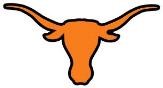 Stillman Middle School2977 W. Tandy Road (956) 698-10006th Grade Math ALI COURSE SYLLABUS 2023-2024TEACHER: Mrs. C. Perez(B114)	GRADE: 6th	SUBJECT: MathE-MAIL: coperez@bisd.usCOURSE DESCRIPTION:CONFERENCE TIME:Tues. & Thurs. 7th Period (12:22-1:07 pm)COURSE STANDARDS:CLASSROOM RULES/CONSEQUENCES:REQUIRED MATERIALS:GRADING:2023-2024 Secondary Grading ProceduresMajor assessments are sixty percent (60%) of the grade. This must include a minimum of three major assessments per six weeks. Examples of major assessments include, but are not restricted to: reports, research papers, tests and projects. Projects and/or subjective assignments will contain a rubric with clearly defined criteria.Minor assessments are forty percent (40%) of the grade. These must include a minimum of five minor assessments per six weeks. Quizzes, assignments, homework, and notebooks may be considered daily assessments.Tardy PolicyEach class begins promptly after the bell rings. If a student is not in the classroom and prepared to work when the bell rings, he/she is tardy. Students are responsible for any missed classroom instruction.Tardy # 1 through Tardy # 4 – Parents will be contacted and tardy documented. Tardy # 5 – Office Referral. Students with excessive tardies will be placed on a contract by the attendance clerk.Electronic Devices:Supplies Needed by ALL students:Supplies needed by 1st Period ONLY1pack of #2 pencils	(12 count)1Box of Kleenex1red pen (to check work only)1covered sharpener     Paper for all classes1box of crayons (for all classes)1glue stick (for all classes)